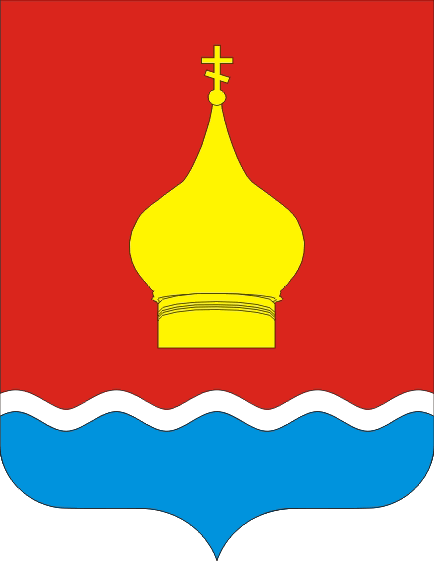 РОССИЙСКАЯ ФЕДЕРАЦИЯРОСТОВСКАЯ ОБЛАСТЬ  НЕКЛИНОВСКИЙ РАЙОНСОБРАНИЕ ДЕПУТАТОВ ВАРЕНОВСКОГО СЕЛЬСКОГО ПОСЕЛЕНИЯРЕШЕНИЕ«О внесении изменений в решение Собрания депутатов Вареновского сельского поселения от 13.05.2011 года № 216 «О денежном содержании и некоторых дополнительных гарантиях выборному должностному лицу местного самоуправления, осуществляющего свои полномочия на постоянной основе в муниципальном образовании «Вареновское сельское поселение»Принято Собранием депутатов                                                         2015 годаВ соответствии с Областным законом от 9 октября 2007 года № 786-ЗС «О муниципальной службе в Ростовской области», на основании Областного закона от 14 октября 2014 года № 243 «О внесении изменений в областные законы «О муниципальной службе в Ростовской области» и «О гарантиях осуществления полномочий депутата представительного органа муниципального образования, члена выборного органа местного самоуправления, выборного должностного лица местного самоуправления в Ростовской области», Собрание депутатов Вареновского сельского поселенияРЕШИЛО:     1. Внести в решение Собрания депутатов Вареновского сельского поселения от 13.05.2011 года № 216 «О денежном содержании и некоторых дополнительных гарантиях выборному должностному лицу местного самоуправления, осуществляющего свои полномочия на постоянной основе в муниципальном образовании «Вареновское сельское поселение» следующие изменения: 1) часть 2 статьи 6 Приложения 1 к решению изложить в следующей редакции: «2. Материальная помощь выплачивается лицу, замещающему муниципальную должность на постоянной основе один раз в квартал равными частями от средств, предусмотренных в бюджетной смете соответствующего органа на выплату лицу, замещающему муниципальную должность на постоянной основе материальной помощи в расчете на год (в размере 1,5 должностного оклада).       2) Приложения 2 к решению изложить в следующей редакции: «ПОЛОЖЕНИЕо выплате ежегодной компенсации на лечение выборному должностному лицу, местного самоуправления осуществляющему свои полномочия на постоянной основе муниципального образования «Вареновское сельское поселение»     1. Лицу, замещающему муниципальную должность на постоянной основе муниципального образования «Вареновское сельское поселение» за счет средств бюджета муниципального образования выплачивается ежегодная компенсация на лечение в размере четырех должностных окладов. Компенсация на лечение выплачивается лицу, замещающему муниципальную должность на постоянной основе один раз в квартал равными частями от средств, предусмотренных в бюджетной смете соответствующего органа на выплату лицу, замещающему муниципальную должность на постоянной основе ежегодной компенсации на лечение в расчете на год.      2. Ежегодная компенсация на лечение в первом, втором, третьем кварталах выплачивается в срок до 25 числа месяца, следующего за учетным периодом, в четвертом квартале – не позднее 25 декабря учетного периода. Решение о выплате ежегодной компенсации на лечение оформляется правовым актом Администрации Вареновского сельского поселения до 10-го числа месяца, следующего за учетным периодом, за четвертый квартал до 10 декабря.      3. Размер компенсации на лечение определяется исходя из размера должностного оклада лицу, замещающему муниципальную должность на постоянной основе на день окончания соответствующего квартала, в четвертом квартале – на 1 декабря учетного периода.      4. Пропорционально отработанному времени выплата ежегодной компенсации на лечение производится в следующих случаях:      1) в первый год работы в органе местного самоуправления;      2) в связи с истечением срока полномочий;      3) при досрочном прекращении полномочий;      5. В состав фактически отработанного времени, за которое выплачивается ежегодная компенсация на лечение, включается:      1) время, когда лицо, замещающее муниципальную должность на постоянной основе фактически не работал, но за ним сохранялось место работы (должность) и заработная плата полностью или частично;      2) время, когда лицо, замещающее муниципальную должность на постоянной основе фактически не работал и получал пособие по государственному социальному страхованию.».      2. Настоящее решение вступает в силу со дня официального опубликования (обнародования) и распространяется на правоотношения, возникшие с 01 января 2016 года.      3. Решение Собрания депутатов Вареновского сельского поселения от21.01.2015 № 115«О внесении изменений в решение Собрания депутатов Вареновского сельского поселения от 13.05.2011 года № 216 «О денежном содержаниии некоторых дополнительных гарантиях выборному должностному лицу местного самоуправления, осуществляющего свои полномочия на постоянной основе в муниципальном образовании «Вареновское сельское поселение»считать утратившим силу.     4. Контроль за исполнением настоящего решения возложить на постоянную комиссию по вопросам местного самоуправления, социальной политики, торговли, бытового обслуживания, жилищно-коммунальному хозяйству, транспорту, связи, благоустройству и охране общественного порядка Собрания депутатов Вареновского сельского поселения.Глава Вареновского сельского поселения                                                           С.В. Янчевскийс. Вареновка25 декабря 2015г№ 156